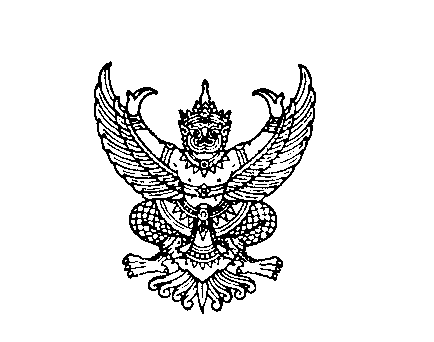 ที่ มท 0816.4/วถึง  สำนักงานส่งเสริมการปกครองท้องถิ่นจังหวัด ทุกจังหวัด	ตามที่พระราชบัญญัติการศึกษาแห่งชาติ พ.ศ. ๒๕๔๒ และที่แก้ไขเพิ่มเติม มาตรา ๔๙ วรรคสอง กำหนดให้มีการประเมินคุณภาพภายนอกของสถานศึกษาทุกแห่งอย่างน้อยหนึ่งครั้งในทุกห้าปีนับตั้งแต่
การประเมินครั้งสุดท้าย และเสนอผลการประเมินต่อหน่วยงานที่เกี่ยวข้องและสาธารณชน และกฎกระทรวง
การประกันคุณภาพการศึกษา พ.ศ. ๒๕๖๑ ข้อ ๔ กำหนดให้หน่วยงานต้นสังกัดหรือหน่วยงานที่กำกับดูแลสถานศึกษาจัดส่งรายงานการประเมินตนเองพร้อมประเด็นต่าง ๆ ที่ต้องการให้มีการประเมินผลและติดตามตรวจสอบให้แก่สำนักงานรับรองมาตรฐานและประเมินคุณภาพการศึกษา (องค์การมหาชน) เพื่อใช้เป็นข้อมูลและแนวทางในการประเมินคุณภาพภายนอก ประกอบกับสำนักงานรับรองมาตรฐานและประเมินคุณภาพการศึกษา (องค์การมหาชน) (สมศ.) ได้กำหนดแนวทางการประเมินคุณภาพภายนอก ภายใต้สถานการณ์ COVID-19 : การตรวจเยี่ยม Online” ให้กับสถานศึกษา โดยจัดส่งไฟล์รายงานการประเมินตนเอง (SAR) 
และส่งรายชื่อเข้ารับการประเมิน ผ่านระบบจัดเก็บรายงานการประเมินตนเอง (e-SAR) นั้น	กรมส่งเสริมการปกครองท้องถิ่นพิจารณาแล้ว เพื่อให้การประเมินคุณภาพภายนอก ภายใต้สถานการณ์ COVID-19 : การตรวจเยี่ยม Online” ให้กับสถานศึกษาสังกัดองค์กรปกครองส่วนท้องถิ่นเป็นไปด้วยความเรียบร้อย จึงกำหนดจัด Facebook Live การบรรยายหัวข้อ “การประเมินคุณภาพภายนอก ภายใต้สถานการณ์ COVID-19 สำหรับสถานศึกษาสังกัดองค์กรปกครองส่วนท้องถิ่น และการใช้งานระบบจัดเก็บรายงานการประเมินตนเอง (e-SAR)” (ระดับการศึกษาปฐมวัย ระดับการศึกษาขั้นพื้นฐานและระดับอาชีวะศึกษา) ในวันพฤหัสบดีที่ ๒๙ เมษายน ๒๕๖๔ เวลา ๑๓.๓๐ น. ผ่านช่องทาง เพจ facebook “การศึกษาท้องถิ่นไทย” ดังนั้น ขอความร่วมมือสำนักงานส่งเสริมการปกครองท้องถิ่นจังหวัดมอบหมายเจ้าหน้าที่ผู้รับผิดชอบด้านการศึกษา และประชาสัมพันธ์ให้องค์กรปกครองส่วนท้องถิ่นที่มีสถานศึกษาในสังกัด แจ้งผู้บริหาร ครู และบุคลากรทางการศึกษา เข้าร่วมรับชม Facebook Live ตามกำหนดวันและเวลาดังกล่าวข้างต้น เพื่อรับรู้และเข้าถึงข้อมูลเกี่ยวกับการประเมินคุณภาพภายนอกโดยทั่วกัน รายละเอียดปรากฏตามสิ่งที่แนบมาพร้อมนี้		กรมส่งเสริมการปกครองท้องถิ่น		              เมษายน  ๒๕๖๔กองส่งเสริมและพัฒนาการจัดการศึกษาท้องถิ่นกลุ่มงานส่งเสริมการจัดการศึกษาปฐมวัยและศูนย์พัฒนาเด็กเล็ก  โทร. ๐ ๒๒๔๑ ๙๐21-3  ต่อ 41๖ โทรสาร ต่อ 418ผู้ประสานงาน : นายศุภชัย หมีนสัน โทร 08 6531 7791